pH roztokuPracovní list je určen pro studenty středních škol a jeho cílem je zopakovat si pH roztoků a poznat silné a slabé kyseliny a zásady.pH roztoku_____________________________________________________Do schématu doplňte pojmy „kyselý“, „zásaditý“ a „neutrální“.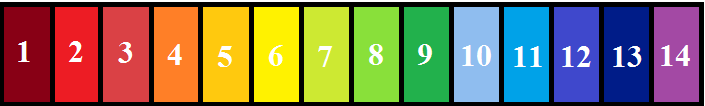 Určete, zda je daná látka kyselina či zásada a zda je silná či slabá. (Při určování kyselin a zásad používejte Brønstedovu teorii.)Napište, zda bude pH roztoků kyselé či zásadité. Předpokládejte, že vždy smícháme stejné množství obou látek.kyselina sírová a amoniak ………………………………..kyselina mravenčí a hydroxid draselný ………………………………..kyselina jodovodíková a hydroxid hlinitý ………………………………..kyselina boritá a hydroxid barnatý ………………………………..Označte, jaké pH bude mít chlorid amonný?kyselézásaditéneutrálníCo jsem se touto aktivitou naučil/a:………………………………………………………………………………………………………………………………………………………………………………………………………………………………………………………………………………………………………………………………………………………………………kyselina / zásadaslabá / silnáamoniakkyselina fluorovodíkovákyselina chloristáanilinhydroxid vápenatýkation amonný